Spelling: ng/nk (deel 2)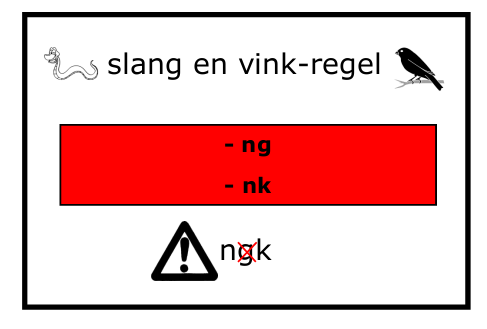 Naam: 	_________________________________Datum:	_________________________________Ken je deze regel nog? Zoek hem in je regelboekje!Wie wil er juf of meester spelen en de regel vooraan in de klas uitleggen?Denk maar aan deze woorden:	tong		engel		...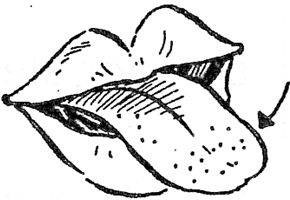 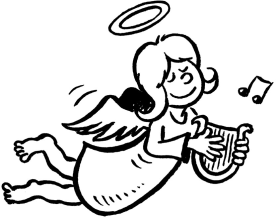 	denk		drankje		...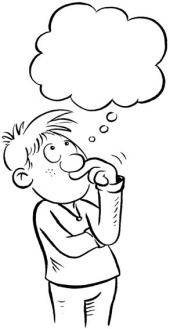 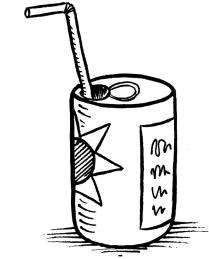 Pas op! 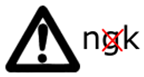 Oefening 1Vul het juiste woord in.zin – zing		Ik .................................... mee met de radio.			Ik heb geen .................................... om te werken.bank – bang	Ik zit op een ....................................			Ben je  .................................... van een spin?zon – zong		Jan .................................... vals.			De .................................... scheen de hele dag.van – vang		Ik hou .................................... dieren.			Ik .................................... geen kikkers.ton – tong		Hij steekt zijn .................................... uit.			Er zit water in de ....................................slang – slank	Ik ben niet dik maar ....................................			Een .................................... zegt ssssssssssss.den – denk		Er staat een .................................... in de tuin.			Ik .................................... dat ik ziek ben.Oefening 2Vul in: ng of nk. 
Schrijf het woord dan nog eens op.
1. Ik spri______ van de duikplank.				_________________2. Mijn oma is al oud maar ik ben nog jo______. 	_________________3. Ik dri______ het glas leeg.				_________________4. Ik zaag de pla______ in drie stukken.			_________________5. Ik draai het stuur naar li______s.			_________________6. Ik zet mijn stoel in de kri______.			_________________7. Ik de______ aan een mooie film.			_________________8. Ik zi______ een liedje voor je verjaardag.		_________________9. Ik hang mijn jas aan de kapstok in de ga______. _________________10. Die vrouw is niet dik, ze is sla______.		_________________11. Ik heb in mijn vi______er gesneden.			_________________12. In die wi______el kan je brood en kaas kopen.	_________________13. Alle kinderen in deze klas werken fli______.	_________________14. Is het eten nog niet klaar? Ik heb ho______er.	_________________15. Mijn kamer is op de eerste verdiepi______.	_________________Oefening 3Schrijf het juiste woord bij de prentjes.wandeling – slinger – plank – anker – slank – donker – jongen – links 
koning – pink – kring – gang – sprong – botsing – bank – slangGoed gedaan! Jij kent de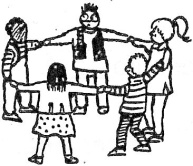 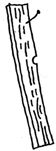 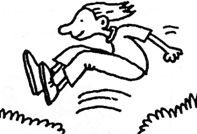 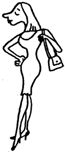 ____________________________________________________________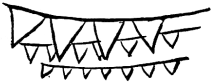 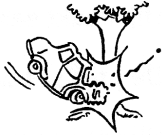 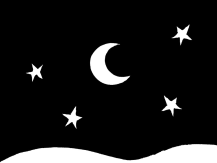 ____________________________________________________________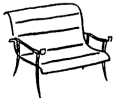 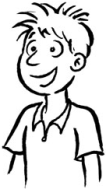 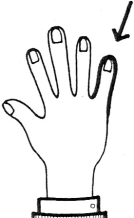 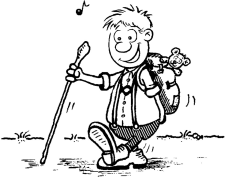 ____________________________________________________________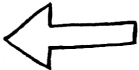 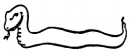 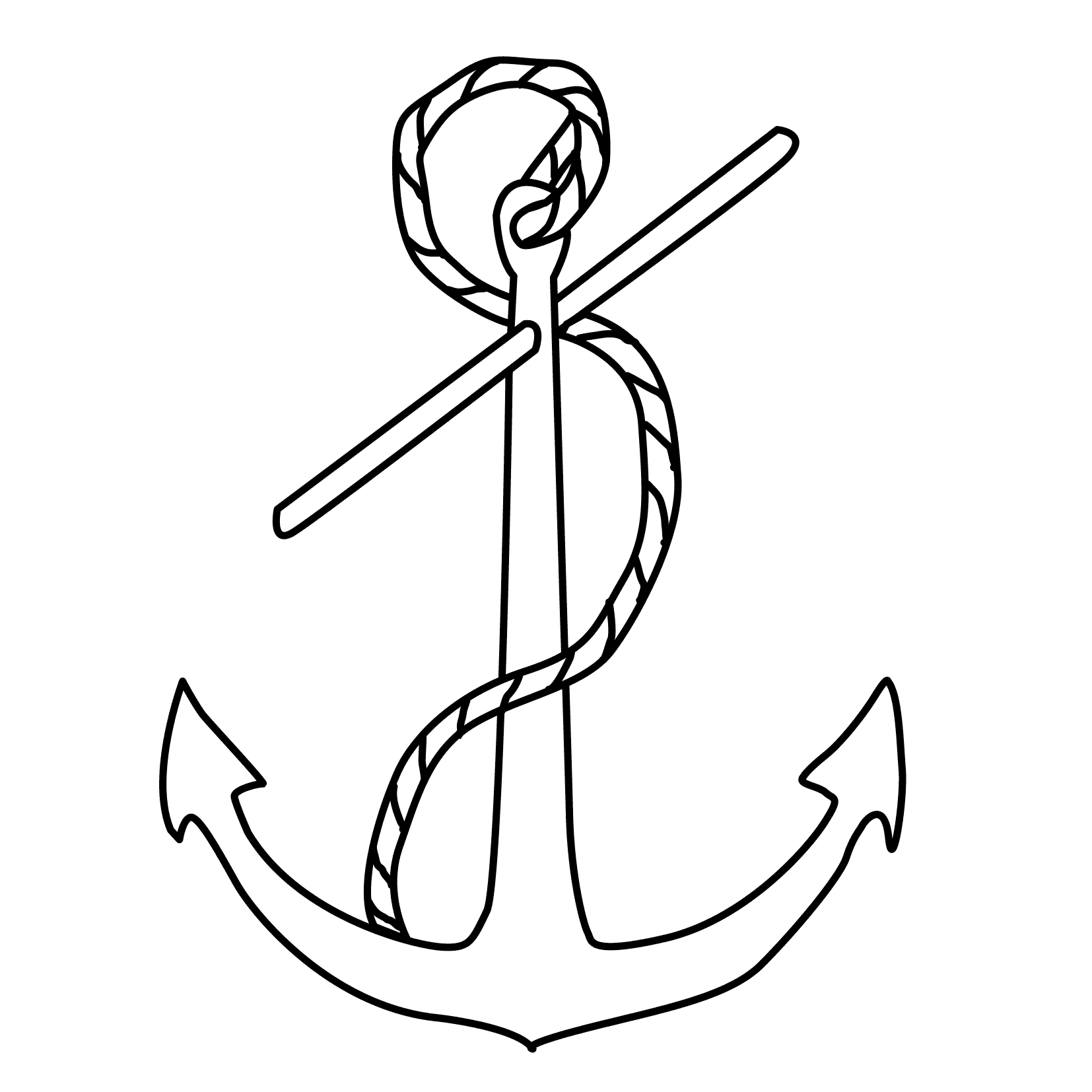 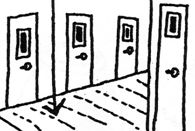 ____________________________________________________________